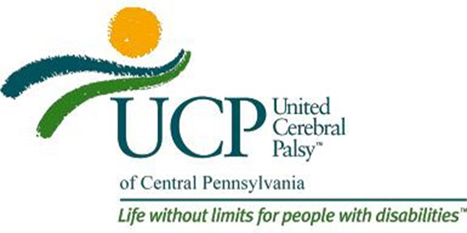 QUIZ:  Community Programs Bed Bugs TrainingDirections:  Please complete after viewing the Bed Bugs video and reading the Bed Bugs Fact Sheet. Once completed, submit the quiz to your supervisor for training credit. Employee Name:__________________________________________ Date:_________________Program Name:___________________________________________Multiple Choice. What are the signs and symptoms of a bed bug infestation?Rusty-colored blood spots due to their blood-filled fecal excretions. Bed bugs’ exoskeletons after molting. Emit a sweet, musty odor.All of the above. Where are bed bugs commonly found in a home?Anywhere around water sources such as bathtubs and washers.In cold damp places including basements or crawl spaces.Near areas where people commonly sleep such as mattresses or sofas.None of the above. Which of the following are common diseases bed bugs can spread?Most commonly malaria.None but itchy bites which are scratched can lead to a secondary skin infection.Only adult male bed bugs carry rocky spotted mountain fever.They are known to carry the shingles virus. Which statement best describes the appearance of bed bugs?Small, flat, reddish-brown in color, wingless, are up to 7mm in length.Large, fat, yellow in color, wingless, are up to 7mm in length.Small, fat, black in color, have wings, are up to 7mm in length.Large, flat, grey in color, wingless, are 2cm in length.  How long can a bed bug live without a blood meal?Few days.Two weeks.Several months.One year.    How do bed bugs get into a home or other location?Bags such as purses or luggage.Folded clothing and bedding.Furniture such as a sofa or mattress.All of the above.Which of the following steps will UCP take after being notified of a bed bug infestation?Suspend services in the home until the bugs have been exterminated.Assist the consumer contact resources to eradicate the infestation.Upon receiving notice the location is bug free, services will resume.All of the above.  Short Answer.Please list the 4 Steps to UCP’s Procedure which staff should follow if they have identified bed bugs in a consumer’s home: ______________________________________________________________________________By signing below, I acknowledge I have completed the Community Bed Bugs Training.Employee Signature: ______________________________________  Date: ______________________ Witness Signature: ________________________________________ Date: ______________________(SUPERVISOR: Please file quiz in employee’s file for documentation of course completion)